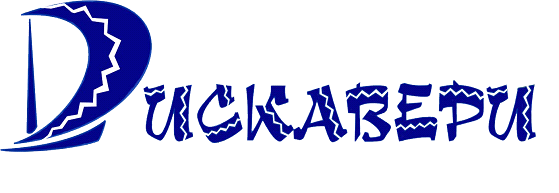 ООО «ДИСКАВЕРИ»			                           Юридический адрес:		        . Омск, ул. 24-я Северная, д. 218, корп. 1Фактические адреса:. Омск, ул. 24-я Северная, д. 218, корп. 1644099, г.Омск, ул. Гагарина, 14, офис 10			Тел./факс: (3812) 639-777, 625-352, 625-354E-mail:  info@discovery55.ru /www.discovery55.ruПрайс-лист на проживание в Апарт-отеле «Губернский», сезон 2020/2021 гг. (цена указана в рублях в сутки за номер, с завтраком (шведский стол) + посещение SPA комплекса до 23:00)Номерной фонд:

- 1+1 основных места / 2 дополнительных места. 1 этаж. Однокомнатный. 
В комнате: Две односпальные кровати (при необходимости кровати можно сдвинуть), прикроватные тумбы, диван (раскладывается), зеркало, настенная вешалка, шкаф-купе, сейф, ТВ.  В кухонной зоне: холодильник, варочная панель, вытяжка, чайник, кухонная посуда.  В санузле: душ, раковина, зеркало, унитаз, халаты, тапочки, гель, шампунь, набор для гигиены полости рта.
- 2 основных места / 2 дополнительных места . 4 этаж. Однокомнатный.
В комнате: Одна двуспальная кровать, прикроватные тумбы, двухместный диван (раскладывается), зеркало, настенная вешалка, шкаф-купе, сейф, ТВ, кондиционер. В кухонной зоне: холодильник, варочная панель, вытяжка, чайник, столовые приборы – на 6 персон, кухонная посуда, питьевая вода 1 бут. для каждого гостя. Зона отдыха, отделенная стеной с мансардным потолком: кресло, большая подушка на полу для отдыха. В санузле: душ, раковина, зеркало, унитаз, халаты, тапочки, гель, шампунь, набор для гигиены полости рта.
- 1+1 основных места/ 2 дополнительных места. 2 этаж. Двухкомнатный.
В одной комнате: шкаф-купе, двухместный диван (раскладывается), стол обеденный, столик журнальный, ТВ. Во второй комнате: две односпальные кровати (при необходимости кровати можно сдвинуть), две прикроватные тумбы, два декоративных стула, ТВ, шкаф-купе, сейф, журнальный столик, угловой стол, полу кресло. В кухонной зоне: холодильник, варочная панель, вытяжка, чайник, кухонная посуда. В санузле: душ, раковина, зеркало, унитаз, халаты, тапочки, фен, гель, шампунь, набор для гигиены полости рта.
- 2 основных места / 5 дополнительных мест. 2 этаж. Двухкомнатный.
В одной комнате: шкаф-купе, гладильная доска, утюг, одна двуспальная кровать (возможно раздвинуть), две прикроватные тумбы, двухместный диван (разбирается), журнальный столик, шкаф-купе, ТВ. Во второй комнате: две односпальные кровати (при необходимости кровати можно сдвинуть), две прикроватные тумбы, декоративный стул, ТВ, шкаф-купе, сейф, журнальный столик, угловой стол, полу кресло, кресло-кровать. В кухонной зоне: холодильник, варочная панель, вытяжка, кухонная посуда. В санузле: ванна, раковина, зеркало, унитаз, халаты, тапочки, фен, гель, шампунь, набор для гигиены полости рта.
- 2 основных места / 5 дополнительных мест. 2 этаж. Двухкомнатный.
В одной комнате: шкаф-купе, гладильная доска, утюг, одна двуспальная кровать (возможно раздвинуть), две прикроватные тумбы, двухместный диван (разбирается), журнальный столик, шкаф-купе, ТВ. Во второй комнате: две односпальные кровати, две прикроватные тумбы, декоративный стул, ТВ, шкаф-купе, сейф, журнальный столик, угловой стол, полу кресло, кресло-кровать. В кухонной зоне: холодильник, варочная панель, вытяжка, чайник, кухонная посуда. В санузле: ванна, раковина, зеркало, унитаз, халаты, тапочки, фен, гель, шампунь, набор для гигиены полости рта.
- 1+1 основных места / 2 дополнительных места. 2 этаж. Двухкомнатный.
В одной комнате: шкаф-купе, гладильная доска, утюг, трехместный диван, обеденный стол, три стула, журнальный столик, ТВ. Во второй комнате: две односпальные кровати (при необходимости кровати можно сдвинуть), две прикроватные тумбы, два декоративных стула, ТВ, шкаф-купе, сейф, журнальный столик, угловой стол, полу кресло. В кухонной зоне: холодильник, варочная панель, вытяжка, чайник, кухонная посуда. В санузле: душевая кабина, раковина, зеркало, унитаз, халаты, тапочки, фен, гель, шампунь, набор для гигиены полости рта.
- 1+1 основных места / 5 дополнительных мест. 3 этаж. Двухкомнатный.
В одной комнате: шкаф-купе, гладильная доска, утюг, полка для обуви, двухместный диван (разбирается), две односпальные кровати, кресло-кровать, тумба, ТВ. Во второй комнате: две односпальные кровати (при необходимости кровати можно сдвинуть), две прикроватные тумбы, два декоративных стула, ТВ, шкаф-купе, сейф, журнальный столик, угловой стол, полу кресло. В кухонной зоне: холодильник, варочная панель, вытяжка, чайник, кухонная посуда. В санузле: душевая кабина, раковина, зеркало, унитаз, халаты, тапочки, фен, гель, шампунь, набор для гигиены полости рта.
- 2 основных места / 5 дополнительных мест. 3 этаж. Трёхкомнатный.
В одной комнате: двухместный диван (разбирается), кресло кровать, тумба, ТВ. Во второй комнате: одна двуспальная кровать, две прикроватные тумбы, два декоративных стула, ТВ, шкаф-купе, сейф. В третьей комнате: трехместный диван (разбирается), угловой стол, полу кресло. В кухонной зоне: холодильник, варочная панель, чайник, кухонная посуда. В санузле: ванна, раковина, зеркало, унитаз, халаты, тапочки, фен, гель, шампунь, набор для гигиены полости рта.
- 1+1 основных места / 2 дополнительных места. 3 этаж. Трёхкомнатный.
В одной комнате: трехместный диван, кресло, журнальный столик, ТВ. Во второй комнате: кухонная зона: холодильник, варочная панель, чайник, стол обеденный, кухонная посуда. В третьей комнате: Две односпальные кровати (при необходимости возможно сдвинуть), две прикроватные тумбы, полу кресло, угловой стол, журнальный столик, ТВ. В кухонной зоне: холодильник, варочная панель, вытяжка, чайник, стол обеденный, три стула, кухонная посуда. В санузле: ванна, раковина, зеркало, унитаз, халаты, тапочки, фен, гель, шампунь, набор для гигиены полости рта.
- 1+1 основных места / 5 дополнительных мест. 3 этаж. Двухкомнатный.
В одной комнате: шкаф-купе, гладильная доска, утюг, полка для обуви, двухместный диван (разбирается), две односпальные кровати (при необходимости возможно сдвинуть), кресло кровать, тумба, ТВ. Во второй комнате: две односпальные кровати (при необходимости кровати можно сдвинуть), две прикроватные тумбы, два декоративных стула, ТВ, шкаф-купе, сейф, журнальный столик, угловой стол, полу кресло. В кухонной зоне: холодильник, варочная панель, чайник, кухонная посуда. В санузле: душевая кабина, раковина, зеркало, унитаз, халаты, тапочки, фен, гель, шампунь, набор для гигиены полости рта.2 основных места / 0 дополнительных мест. 1 этаж. Однокомнатный номер с кухонной зоной. В комнате: двуспальная кровать, зеркало, шкафы, комод, сейф, ТВ.  В кухонной зоне: холодильник, варочная панель, вытяжка, чайник, столовые приборы – на 2 персон, кухонная посуда, питьевая вода 1 бут. для каждого гостя.  В санузле: душ, раковина, зеркало, унитаз, халаты, тапочки, гель, шампунь, набор для гигиены полости рта. Площадь номера 31 м2.В выходные дни: проживание от 2-х суток
В даты проведения "GrelkaFest" на услуги проживания действует цена Специального тарифа
В стоимость проживания включен завтрак (шведский стол) с 8-30 до 11-00, посещение SPA комплекса (бильярд, бассейн, хамам, финская сауна) c 9:00 до 23:00WiFi для гостей и посетителей ресторана бесплатныйДополнительные услуги:Русская бася на дровах - Стоимость посещения** - 2800 руб./ 1 час до 6 чел. Дополнительно - 800 руб./1 чел.Банный чан - Стоимость посещения - 2 000 руб./ 1 час до 6 чел.Парковочные места под видеонаблюдением - Для постояльцев гостиницы и посетителей ресторана - бесплатноАренда Банкетного зала - 1 500 руб. / 1 часАренда Проектора - 2 000 руб. / 1 час* Стоимость Новогоднего банкета, не входит в стоимость проживания, приобретается обязательно за отдельную плату.
Дети с 5-12 лет: 5 800 руб., дети с 12-18 (без алкоголя): 11 700 руб., на одного взрослого - 13 500 руб. Количество мест ограничено.* Стоимость Рождественской программы, не входит в стоимость проживания, приобретается по желанию, за отдельную плату.
Дети с 5-12 лет: 4 000 руб., дети с 12-18 (без алкоголя): 7 000 руб. на одного взрослого - 8 000 руб.** Стоимость посещения Русской бани на дровах в Новогоднюю ночь - 3 700 руб. в час до 6 чел. дополнительно - 900 руб./1 чел.Расчетный час: 16:00 - заезд; 14:00 - выезд.НомераПлощадь номеровКоличество комнатОсн./ местДоп./ местЦенаЦенаЦенаЦенаЦенаЦенаНомераПлощадь номеровКоличество комнатОсн./ местДоп./ местНизкий сезон
30.10.20-13.11.2010.01.21-12.02.2125.04.21-10.05.21Низкий сезон
30.10.20-13.11.2010.01.21-12.02.2125.04.21-10.05.21Высокий сезон13.11.20-29.12.2012.02.21-25.04.21Высокий сезон13.11.20-29.12.2012.02.21-25.04.21Новый год29.12.20-10.01.21Специальный 
тариф19.02.21-24.02.2105.03.21-09.03.2119.03.21-28.03.21БудниВс-чтВыхПт-сбБудниВс-чтВыхПт-сбНовый год29.12.20-10.01.21Специальный 
тариф19.02.21-24.02.2105.03.21-09.03.2119.03.21-28.03.21№ 23111+127 8008 9008 70010 00011 10010 700№ 45221+1211 30012 80012 60014 40015 10014 500№ 55622511 90013 40013 30015 10015 90015 400№ 65522511 90013 40013 30015 10016 00015 400№ 75221+1211 30012 80012 60014 40016 00014 500№ 86121+1512 40013 90013 90015 60016 50015 900№ 95531+1511 80013 30013 10015 000 15 90015 300№ 105531+1211 80013 30013 10015 000 15 90015 300№ 116121+1512 40013 90013 90015 60016 50015 900№ 125211+1213 20014 60014 60016 30016 80016 500Доп. местоДети до 5 летБесплатноДоп. местоДети от 5 до 12 лет1 200Доп. местоВзрослые2 200На Новый годДети от 5 до 12 лет1 700На Новый годВзрослые2 800